Шановні студенти та молоді вчені!Запрошуємо Вас  24 жовтня 2017 року взяти участь у науково-практичній конференції: «РОЗВИТОК СУЧАСНОЇ НАУКИ В УМОВАХ ЄВРОПЕЙСЬКОЇ ІНТЕГРАЦІЇ»                           РОБОЧІ МОВИ Українська, польська, англійська.ОРГАНІЗАЦІЙНИЙ ВНЕСОКдля працівників та студентів закладів-партнерів відсутній.За результатами роботи конференції  планується видання друкованого збірника тез та публікація матеріалів на офіційній сторінці Вінницького кооперативного інституту.У разі необхідності виготовлення сертифікату, щодо підтвердження Вашої участі у конференції просимо повідомити організаційний комітет.  Організаційний комітет конференції залишає за собою право відхилити матеріали, що не відповідають тематичному напряму та вимогам щодо їх оформлення.НАШІ КОНТАКТИ:ВІННИЦЬКИЙ КООПЕРАТИВНИЙ ІНСТИТУТНАУКОВО-ДОСЛІДНИЙ ІНСТИТУТ УКРАЇНОЗНАВСТВА ВИЩА ШКОЛА ЕКОНОМІКИ, ПРАВА ТА МЕДИЧНИХ НАУК ІМ. ПРОФ. ЕДВАРДА ЛІПІНСЬКОГО (М.КЕЛЬЦЕ, ПОЛЬША)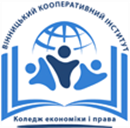 ВІННИЦЬКИЙ КООПЕРАТИВНИЙ ІНСТИТУТНАУКОВО-ДОСЛІДНИЙ ІНСТИТУТ УКРАЇНОЗНАВСТВА ВИЩА ШКОЛА ЕКОНОМІКИ, ПРАВА ТА МЕДИЧНИХ НАУК ІМ. ПРОФ. ЕДВАРДА ЛІПІНСЬКОГО (М.КЕЛЬЦЕ, ПОЛЬША)РОЗВИТОК СУЧАСНОЇ НАУКИ В УМОВАХ ЄВРОПЕЙСЬКОЇ ІНТЕГРАЦІЇРОЗВИТОК СУЧАСНОЇ НАУКИ В УМОВАХ ЄВРОПЕЙСЬКОЇ ІНТЕГРАЦІЇ      Вінниця                  24 жовтня 2017Науково-практична конференція студентів та молодих вчених      Вінниця                  24 жовтня 2017Інформаційний лист           DEVELOPMENT OF MODERN        SCIENCE IN THE EUROPEAN      INTEGRATION CONDITIONSROZWÓJ NAUKI NOWOCZESNEJ W WARUNKACH INTEGRACJI EUROPEJSKIEJТЕМАТИЧНІ   НАПРЯМИ    РОБОТИПріоритети економічного розвитку держави, регіону, підприємства.Конкурентоспроможність підприємств та організацій у сфері управління та адміністрування.Актуальні питання гуманітарних наук.Правова гармонізація стосунків з Європейським Союзом.         УМОВИ УЧАСТІ       Для участі у конференції та публікації тез у збірнику матеріалів необхідно у термін до 10 жовтня 2017 року заповнити на офіційній сторінці Вінницького кооперативного інституту заявку http://vki.vin.ua/zaiavka-na-uchast-u-naukovo-praktychnii-konferentsii-studentiv-ta-molodykh-vchenykh-rozvytok-suchasnoi-nauky-v-umovakh-ievropeiskoi-intehratsii  та прикріпити файл з тезам.                        ВИМОГИ ДО ОФОРМЛЕННЯ ТЕЗ ДОПОВІДЕЙ     До друку приймаються тези доповіді однією з робочих мов конференції. Обсяг тез не перевищує 3-х сторінок, включаючи рисунки, таблиці і список використаних джерел.    Тези доповіді повинні бути підготовлені у форматі А4 за допомогою редактора МS Word, у форматі *.doc. Шрифт Тіmes New Roman, кегель 14 рt, інтервал 1,5. Поля –  з усіх сторін. Файл має бути названий прізвищем автора. Сторінки не нумеруються.      Побудова тез (див. зразок):     - Прізвище та ініціали автора, група (науковий ступінь, вчене звання), навчальний заклад, науковий керівник (прізвище та ініціали, науковий ступінь, вчене звання).     - Назва тез – великими літерами по центру.     - Список використаних джерел Для назв таблиць, підпису рисунків використовувати шрифт Тіmes New Roman, 14 рt, жирний. Всі рисунки повинні бути згруповані як єдиний об'єкт. Формули розташовувати по центру з нумерацію по правому краю. Під час набору формул використовувати редактор формул МS Office.                       Оргкомітет залишає за собою право редагувати матеріали без погодження з авторами. ЗРАЗОК ОФОРМЛЕННЯ ТЕЗІванов В.В.,  група М-161Вінницький кооперативний інститутуНауковий керівник: Петренко М.В., к.е.н., доцентАКТУАЛЬНІ ПИТАННЯ ГУМАНІТАРНИХ НАУК[Текст]Список використаних джерел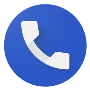 (0432) 53-87-73; +38(066)638-67-07; +38(097)657-99-75; +(38(063)234-44-15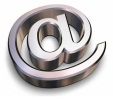 vatra@vki.vin.ua 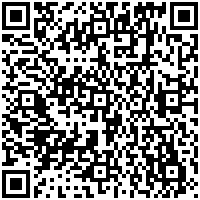 вул. Академіка Янгеля, 59 м. Вінниця, 21009http://www.vki.vin.ua/ 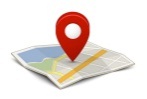 vatra@vki.vin.ua вул. Академіка Янгеля, 59 м. Вінниця, 21009http://www.vki.vin.ua/ 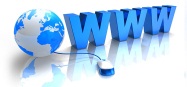 vatra@vki.vin.ua вул. Академіка Янгеля, 59 м. Вінниця, 21009http://www.vki.vin.ua/ 